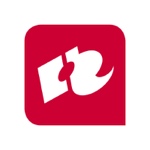      Kijkwijzer Veilig, ordelijk leer- en werkklimaatDeze kijkwijzer kun je gebruiken om het perspectief van je werkplek begeleider op te halen als het gaat om jouw pedagogisch handelen. Ook kun je gebruiken als hulpmiddel bij het reflecteren op je eigen handelen, bijvoorbeeld door het in te vullen bij het terugkijken van een opgenomen les.Formulier 1: invloed van de leraar op de groepsdynamiekFormulier 2: invloed van de leerlingen op de groepsdynamiekDatum:Naam en studentnummer:Naam en studentnummer:Observant: IO / SO / WPB / student zelf / ander, n.l.Naam + handtekeningKlas:Context bij klas:Klas:Context bij klas:Wat doet de leraar om de groeps- dynamiek te bevorderen? De leraar:Beschrijf gedrag van leraar (kies er bijv. 5 of 6 uit waar jeop let )Effect op de groepsdynamiekmaakt op positieve wijze contact met leerlingenstelt zich op positieve wijze op alsleidergebruikt de ik-boodschapis geloofwaardigis verbaal en non—verbaal congruentherhaalt boodschap via verschillendekanalenvraagt om feedbackstemt af op referentiekader leerlingenbenoemt eigen gevoelbeschrijft gedrag van anderen zonder oordeel/interpretativegebruikt volledige instructiestoort het leren niet, maar observeerthanteert bekende normen en regels rechtvaardigbenoemt het gewenste gedragneemt leerlingen serieusgeeft complimentensignaleert probleemgedragreageert accuraat op probleemgedraglaat gevoelens zienlaat leerlingen delen inverantwoordelijkhedenblikt aan het eind van de les terug opde samenwerking in de groepWat doen de leerlingen tijdens de les? De leerlingen:Blijkt uit (beschrijf concreet gedrag)Leraar stimuleert dit door:Wat zou ik zelf doen om dit te stimuleren?stellen zich positief op naar elkaar en naar de leraarhebben een goede sfeer onderlingluisteren actief / alert naar de leraarluisteren ook naar elkaar bij geven van antwoorden ofstellen van vragenhebben vooral aandacht voor elkaar en niet voor deleraarvormen een prettige groepzijn aanspreekbaar als de leraar hen op ongewenstgedrag wijsthouden zich aan de regelsdie zijn afgesprokenzijn rustig aan het werk als dat van hen gevraagdwordtbetrekken medeleerlingen (sluiten andere leerlingenniet uit)